Timeliste	                                    Dato._______Avl. lag/Landbr.tjeneste navn og adresse:Landbrukstjenester BuskerudOppdragsgiver/bonde navn og adresse: Ole Øvrejorde     Villandsvg.38    3577 HovetArbeidstakers navn og adresse:	Arbeidstakers epost:____________________	                                   Arbeidstager. kontnr._____________(BRUK BLOKKBOKSTAVER)	Er epostadr. ny? Ja Nei	Er kontonr. nytt? Ja  NeiFerie/fritidArbeidet	 Andre oppdrag 	      Avtalt timelønn kr.__________ FYLLES UT AV AVLØSERLAGET/LANDBRUKST.JENESTEN	Mottatt dato: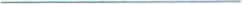 Arbeidstakers nr.:	Oppdragsgivers nr.:	Lønns periode: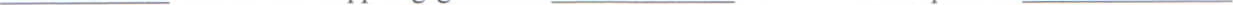 DatoDagTimer ordinært Delt dagTimer helgTimer overtidKjørtkmFra +returTil +returMerknader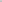 SumUndertegnede arbeidstaker og oppdragsgiver attesterer at summen timetall er i samsvar med fåktisk gjennomfört arbeid. Lønn blir bare utbetalt etter fullstendig utfylt og underskrevet timeliste. Oppdragsgiver sørger for opplæring, oppfølging og inte rnkontroll å det enkelte arbeidssted.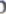 Undertegnede arbeidstaker og oppdragsgiver attesterer at summen timetall er i samsvar med fåktisk gjennomfört arbeid. Lønn blir bare utbetalt etter fullstendig utfylt og underskrevet timeliste. Oppdragsgiver sørger for opplæring, oppfølging og inte rnkontroll å det enkelte arbeidssted.Undertegnede arbeidstaker og oppdragsgiver attesterer at summen timetall er i samsvar med fåktisk gjennomfört arbeid. Lønn blir bare utbetalt etter fullstendig utfylt og underskrevet timeliste. Oppdragsgiver sørger for opplæring, oppfølging og inte rnkontroll å det enkelte arbeidssted.Undertegnede arbeidstaker og oppdragsgiver attesterer at summen timetall er i samsvar med fåktisk gjennomfört arbeid. Lønn blir bare utbetalt etter fullstendig utfylt og underskrevet timeliste. Oppdragsgiver sørger for opplæring, oppfølging og inte rnkontroll å det enkelte arbeidssted.Undertegnede arbeidstaker og oppdragsgiver attesterer at summen timetall er i samsvar med fåktisk gjennomfört arbeid. Lønn blir bare utbetalt etter fullstendig utfylt og underskrevet timeliste. Oppdragsgiver sørger for opplæring, oppfølging og inte rnkontroll å det enkelte arbeidssted.Undertegnede arbeidstaker og oppdragsgiver attesterer at summen timetall er i samsvar med fåktisk gjennomfört arbeid. Lønn blir bare utbetalt etter fullstendig utfylt og underskrevet timeliste. Oppdragsgiver sørger for opplæring, oppfølging og inte rnkontroll å det enkelte arbeidssted.Undertegnede arbeidstaker og oppdragsgiver attesterer at summen timetall er i samsvar med fåktisk gjennomfört arbeid. Lønn blir bare utbetalt etter fullstendig utfylt og underskrevet timeliste. Oppdragsgiver sørger for opplæring, oppfølging og inte rnkontroll å det enkelte arbeidssted.Undertegnede arbeidstaker og oppdragsgiver attesterer at summen timetall er i samsvar med fåktisk gjennomfört arbeid. Lønn blir bare utbetalt etter fullstendig utfylt og underskrevet timeliste. Oppdragsgiver sørger for opplæring, oppfølging og inte rnkontroll å det enkelte arbeidssted.Undertegnede arbeidstaker og oppdragsgiver attesterer at summen timetall er i samsvar med fåktisk gjennomfört arbeid. Lønn blir bare utbetalt etter fullstendig utfylt og underskrevet timeliste. Oppdragsgiver sørger for opplæring, oppfølging og inte rnkontroll å det enkelte arbeidssted.Undertegnede arbeidstaker og oppdragsgiver attesterer at summen timetall er i samsvar med fåktisk gjennomfört arbeid. Lønn blir bare utbetalt etter fullstendig utfylt og underskrevet timeliste. Oppdragsgiver sørger for opplæring, oppfølging og inte rnkontroll å det enkelte arbeidssted.StedStedStedStedArbeidstakers underskriftArbeidstakers underskriftArbeidstakers underskriftArbeidstakers underskriftArbeidstakers underskriftArbeidstakers underskriftDatoDatoDatoDatoOppdragsgivers underskriftOppdragsgivers underskriftOppdragsgivers underskriftOppdragsgivers underskriftOppdragsgivers underskriftOppdragsgivers underskriftLønnsartTekstKvantumSatsSum